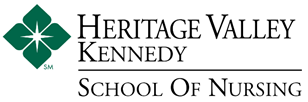                                                                                                                                             Class of 2026Dear Applicant:To assist you in making an informed decision regarding application to HVK School of Nursing, we would like to disclose our student retention rates, NCLEX (state board) pass rate and Crime statistics to indicate the effectiveness of our professional nursing program.Please take a moment to read the information (attached on the following pages) carefully.  After reading the statistics, if you feel that HVK School of Nursing will satisfy your expectations; please sign below and return this consent page, along with your completed application.  Please keep the attached statistics for your personal record.Please be informed that all institutions of higher learning are mandated by the U.S. Federal Government (Department of Education) to have a signed disclosure from EVERY student considering application to our program. In complying with this mandate, your cooperation is greatly appreciated.Thank you!I have read and understand the attached disclosure statement(s), which reflect the effectiveness of HVK School of Nursing.________________________________________                                       ___________________________Signature                                                                                                                                                          DateProgram Administration Disclosure Statement(s)    Placement AssistanceStudents are informed of job opportunities, while in the program, by way of job postings located on a bulletin board in the Student Lounge area.  After graduation, most students are committed to work at HVK Hospital, per scholarship instructions.  For those students not on scholarship, job fair(s) and opportunities are provided on an individual basis.     Statistics for Crime Awareness and Campus SecurityAs required by the Crime Awareness and Campus Security Act of 1990, Heritage Valley Kennedy records and reports all occurrences on campus.  This information is published annually within our Title IX Campus Safety and Security Report posted on the home page of our website at https://www.heritagevalley.org/pages/school-of-nursing and on the U.S. Department of Education’s Campus Safety and Security site: https://ope.ed.gov/campussafety/#/NCSBN Regulatory RequirementAs of July 2020, the Diploma nursing program at Heritage Valley Kennedy School of Nursing meets the state education requirements for a registered Nurse license in the states of Pennsylvania, West Virginia and Ohio.  It has not been determined if the Diploma nursing program at Heritage Valley Kennedy School of Nursing meets the state education requirements in any other US state or territory.  Contact the state for which this information is needed:  https://www.ncsbn.org/14730.htmPennsylvania:    State Regulatory Agency for Nursing: https://www.dos.pa.gov/ProfessionalLicensing/BoardsCommissions/Nursing/Pages/default.aspxOhio:   State Regulatory Agency for Nursing: https://nursing.ohio.gov/West Virginia:  State Regulatory Agency for Nursing: https://wvrnboard.wv.gov/Pages/default.aspxFAQs regarding the impact of 34 CFR 668.43 on nursing programs:    	                    https://www.ncsbn.org/ProfessionalLicensureReq-FAQs.pdfProgram Student Retention Rates per Year                 Program Student Retention Rates per Year                 National Council Licensure Examination for RN’sNational Council Licensure Examination for RN’s201860%2018100%201993%2019100%202083%2020  96%202175%2021100%202281%2022<80%2023TBD202394%